ANNEXESAnnexe 1   site A En contre bas de la route        Billot hauteur  2m  diamètre 0,70 m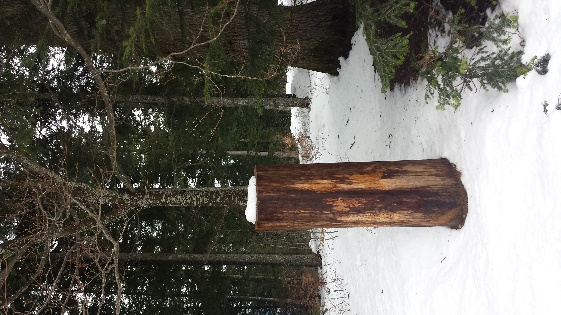 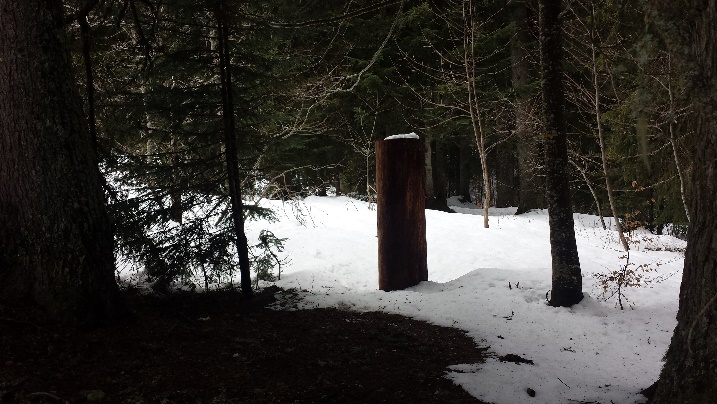 Annexe 2   site BEn hauteur de la route                            billot  hauteur 2,50 m – 3m    diamètre 0,70 mEmplacement prévu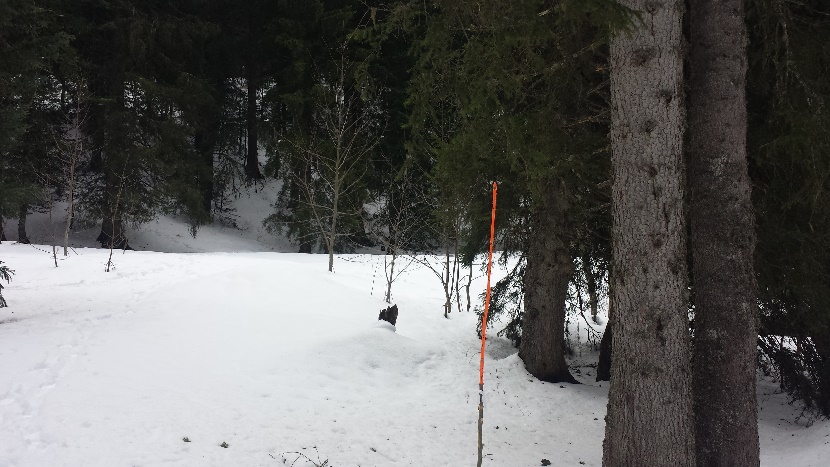 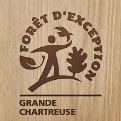 Annexe 3Plan de situation : Le sentier des Géants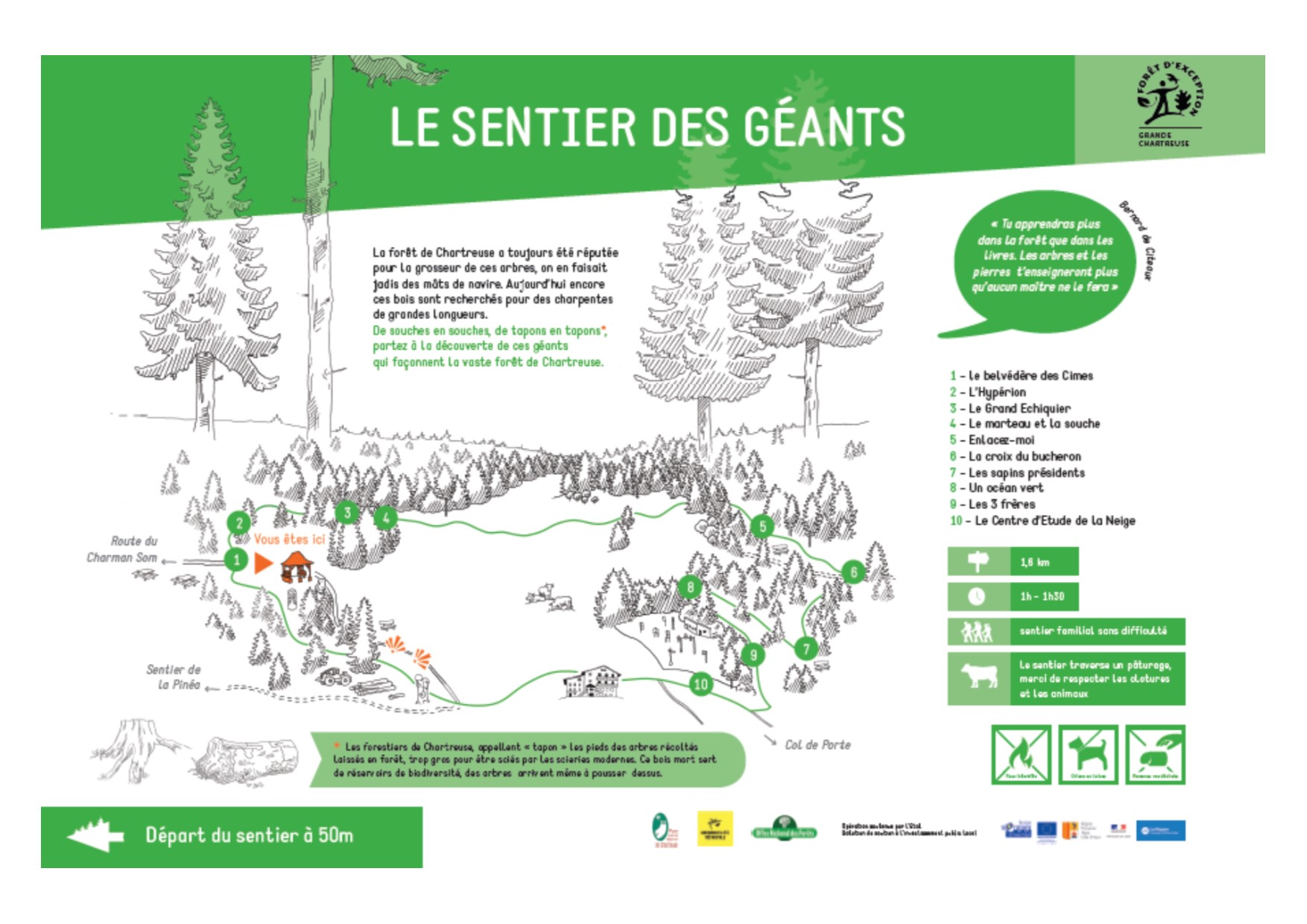 